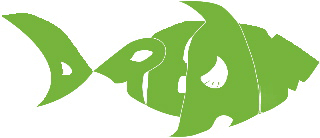                Dominican  Republic  Emergency  Aid  MissionAre YOU Ready to Make a Difference?Help us set the table this Thanksgiving.Items Needed:RICE DRY BEANSCANNED MEAT/ TUNAPEANUT BUTTEROATMEAL        www.allabouttheDREAM.or 